                                                   Курение и вред Табакокурение – сформировавшийся тип поведения  среди населения.Специалисты напоминают,  что при постоянном курении формируется никотиновая зависимость и человек самостоятельно не в состоянии от неё избавиться. По данным статистики в нашей стране курит третья часть населения. Основной причиной возникновения  такого массового увлечения сигаретой, специалисты называют, человеческую слабость, неспособность собственными силами справиться с проблемами и стрессами. Ни один курильщик  не задумывается, что же скрывается за дымом  сигареты?  Следует знать, что из 20 –ти выкуренных сигарет образуется 50 литров смеси ядовитых газов: никотин, синильная кислота, угарный газ, сероводород, аммиак и др.  вещества. От ядовитых веществ,  страдают  все органы и системы курящего человека,  от мгновенной смерти спасает только дробное поступление их в организм в течение дня. Никотин нарушает выработку гормонов, необходимых для развития беременности. У курящих женщин замедляется транспортировка оплодотворённой яйцеклетки по маточным трубам, что может привести к внематочной беременности, риску жизни беременной и вероятности бесплодия в дальнейшем.Из – за никотинового отравления у женщин увеличивается  риск выкидыша, велика частота кровотечений, большой риск смертности детей.   У курильщиц женщин,  чаще рождаются дети с тяжёлыми врождёнными аномалиями  внутренних органов (порок сердца, дефект развития  носоглотки – заячья губа, волчья пасть, синдром Дауна, паховая грыжа, косоглазие).Причиной бесплодия в семье может быть и курение супруга (количество спермы   на 15%  меньше  чем у некурящих). У курящего человека быстрее разрушается витамин С, что приводит к  нарушению обмена веществ, снижению иммунитета, частым депрессиям.В настоящее время молодые люди  (особенно девушки) увлечены электронными сигаретами, пологая  что это модно и безопасно для здоровья. Специалисты предупреждают, электронные сигареты опасны для здоровья. Ароматный пар от такой сигареты содержит никотин  и 30  видов токсических веществ, вызывающих нарушения работы внутренних органов курящего человека. Курение электронных сигарет вызывает заболевание органов дыхания (бронхиальную астму, отёк лёгких, эмфизему,  рак лёгких), почек, печени, поражает мозг. При курении к тканям и органам поступает меньше кислорода, в результате чего ухудшается память, нарушается координация и точность движений, появляются головные боли.Никотин (растительный яд)  содержащий в табачных изделиях, вызывает зависимость и без помощи  специалистов в отказе от курения успеха добиваются только 4 процента людей, пытающихся отказаться от  их употребления.По утверждению специалистов, особенно опасны электронные сигареты для детей и подростков. Очень уязвима к никотину центральная нервная система, процесс формирования которой продолжается до 25-летнего возраста. Курящие люди опасны и для окружающих. Пассивные курильщики вдыхают до 80 процентов вредных веществ, что может стать причиной заболеваний нервной, дыхательной, пищеварительной и сердечно-сосудистой систем. Следует знать, что электронные сигареты могут  и взорваться. Последствия могут быть разные: от рваных лицевых ран и сильных ожогов до сотрясения мозга и повреждения шейных позвонков. Прежде чем  пристраститься к никотину,  следует хорошо подумать, стоит ли такое сомнительное удовольствие  потери здоровья и сокращения жизни? 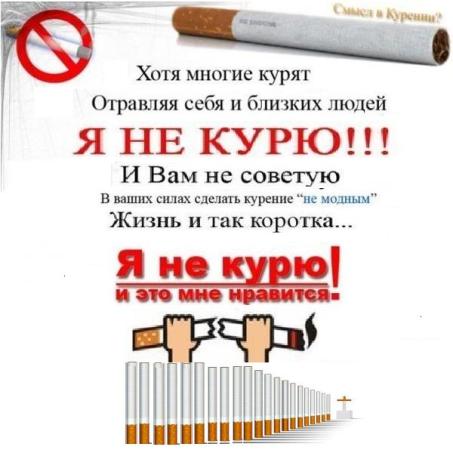 Профессиональную  помощь в отказе от табака и лечение от табачной зависимости можно получить в УЗ «Могилёвский областной наркологический диспансер». Контактный телефон (80222) 728349. 